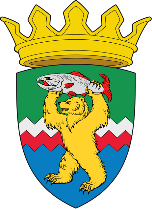 РОССИЙСКАЯ ФЕДЕРАЦИЯКАМЧАТСКИЙ КРАЙЕЛИЗОВСКИЙ МУНИЦИПАЛЬНЫЙ РАЙОНДУМА ЕЛИЗОВСКОГО МУНИЦИПАЛЬНОГО РАЙОНАРЕШЕНИЕ15 сентября 2021 г. № 1594	г. Елизово107 сессия О принятии нормативного правового акта «О внесении изменений в Приложение к нормативному правовому акту «Положение о денежном вознаграждении лиц, замещающих муниципальные должности в Елизовском муниципальном районе»Рассмотрев внесенный временно исполняющей обязанности председателя Контрольно-счетной палаты Елизовского муниципального района проект нормативного правового акта «О внесении изменений в Приложение к нормативному правовому акту «Положение о денежном вознаграждении лиц, замещающих муниципальные должности в Елизовском муниципальном районе», руководствуясь Федеральным законом от 06.10.2003 № 131-ФЗ «Об общих принципах организации местного самоуправления в Российской Федерации», Федеральным законом от 01.07.2021 № 255-ФЗ «О внесении изменений в Федеральный закон «Об общих принципах организации и деятельности контрольно-счетных органов субъектов Российской Федерации и муниципальных образований» и отдельные законодательные акты Российской Федерации», Законом Камчатского края от 04.05.2008 № 59 «О муниципальных должностях в Камчатском крае», Уставом Елизовского муниципального района, Положением о Контрольно-счетной палате Елизовского муниципального района,Дума Елизовского муниципального районаРЕШИЛА:1. Принять нормативный правовой акт «О внесении изменений в Приложение к нормативному правовому акту «Положение о денежном вознаграждении лиц, замещающих муниципальные должности в Елизовском муниципальном районе».2. Направить нормативный правовой акт, принятый настоящим Решением, Главе Елизовского муниципального района для подписания и опубликования (обнародования) в установленном порядке.3. Настоящее Решение вступает в силу со дня его принятия.Председатель Думы Елизовского муниципального района                                          А.А. ШергальдинРОССИЙСКАЯ ФЕДЕРАЦИЯКАМЧАТСКИЙ КРАЙЕЛИЗОВСКИЙ МУНИЦИПАЛЬНЫЙ РАЙОНДУМА ЕЛИЗОВСКОГО МУНИЦИПАЛЬНОГО РАЙОНАНОРМАТИВНЫЙ ПРАВОВОЙ АКТО внесении изменений в Приложение к нормативному правовому акту «Положение о денежном вознаграждении лиц, замещающих муниципальные должности в Елизовском муниципальном районе»Принят Решением Думы Елизовского муниципального района от 15.09.2021 № 1594 Статья 1. Внести в Приложение к нормативному правовому акту от 25.12.2012 № 91 «Положение о денежном вознаграждении лиц, замещающих муниципальные должности в Елизовском муниципальном районе» (с изменениями от 07.05.2014 № 154, от 25.04.2018 № 56, от 09.04.2019 № 118, от 26.02.2020 № 160) следующие изменения:Дополнить строкой 4 следующего содержания:Строки 4, 5 считать соответственно 5, 6.Дополнить строками 7, 8 следующего содержания:Статья 2. Настоящий нормативный правовой акт вступает в силу после его официального опубликования, но не ранее 1 октября 2021 года.Глава Елизовскогомуниципального района                                                                        С.Н. ТюлькинОт 20.09.2021№ 226Председатель Контрольно-счетной палаты Елизовского муниципального района143791,5200Заместитель председателя Контрольно-счетной палаты Елизовского муниципального района129071,56200Аудитор Контрольно-счетной палаты Елизовского муниципального района111281,00200